Odred sudjeluje kao pilot-udruga u provođenju Novog programa Saveza izviđača hrvatske (tzv. Izviđački put izazova ili IPI) koji je preuzet od vodećih skautskih centara u svijetu (Pan-američka izviđačka regija, skautski savezi Republike Irske i Češke Republike) te prilagođen našoj tradiciji i podneblju. Osim samog provođenja programa, naši voditelji sudjeluju u pisanju, tj. dovršavanju istoga kako bi i ostale izviđačke udruge mogle početi sa provedbom IPI-ja. Novi program ne donosi puno novih znanja i vještina, čvor je još uvijek čvor, a ni šator nije promijenio svoju definiciju. Novost je način provođenja programa, kategorije u koje je podijeljen, uloga voditelja je promijenjena.  Do sada su rezultati u drugim udrugama koje su preuzele IPI bili izrazito pozitivni, a to se, za sada na isti način očituje i kod nas. Kroz 2015. I 2016. g., Odred je nastavio s radom pri OŠ Dr. Ivan Merz, a maloljetni članovi udruge razdvojili su se u dvije radne skupine, tj. sekcije: Iz sekcije Vučića odvojili su se strariji članovi (5. I 6. razred), te se osnovala još jedna sekcija; sekcija mlađih izviđača. Također, tijekom godine pročulo se kako postoje izviđači u školi te je članstvo postupno raslo, te je tako broj članova u sekciji Vučića bio 20, a u sekciji mlađih izviđača 13. Ukupno članstvo u te dvije sekcije brojilo je 33 djece, te uz punoljetne članove udruge, ukupan broj popeo se na 51.Time možemo reći kako smo u potpunosti ostvarili kvantitativne ciljeve za ovu godinu, jer smo uz porast članstva imali i vrlo dobre rezultate u nabaljanju prijeko potrebne opreme za boravak u prirodi te programske materijale.  Najbolji pokazatelj za to svakako su dvije vrlo uspješne višednevne aktivnosti: zimovanje u PD Belecgrad, te logorovanje u Vučjoj Dobri kraj Skrada. Također, možemo biti zadovoljni i s kvalitetom odrađenog programa, za što su najbitniji programski voditelji odreda koji sve aktivnosti osmišljavaju, pripremaju i odrađuju. Do sada smo s vučićima i ml. Izviđačima odradili : - 17  jednodnevne aktivnosti (izleti, radionice)                - 26 sastanaka („lovova“) srijedom u školi i nedjeljom u našim prostorijama- 6 višednevnih aktivnosti Uz redovne aktivnosti, sastanke, jednodnevne i dvodnevne izlete u bližoj okolici Zagreba, odradili smo višednevne aktivnosti na Mosoru, na Učki, na Žumberku, u Gomirju te u Donjem Velemeriću kraj Karlovca.Odredsko zimovanje održali smo u Planinarskom domu Belecgrad u Hrvatskom zagorju. Održali smo ga u terminu od 3. do 7. 1. 2016. g. Ukupan broj članova na zimovanju bio je 35, a pridružilo nam se i nekoliko izviđača iz Rijeke te iz prijateljskog odreda OI NB Đebo iz Osnovne Škole Trnsko u Zagrebu.Kao kruna svake izviđačke godine ističe se naravno, ljetno logorovanje, koje smo u zajedničkoj organizaciji s OI Primorje i OI Kantrida iz Rijeke održali na terenu Saveza izviđača Zagreba u Vučjoj Dobri, na pola puta između Moravica i Skrada, dakle u srcu Gorskog Kotara.  Ukupan broj članova na logorovanju bio je 31, dok se ukupan broj sudionika logorovanja u drugom tjednu popeo na čak 91. Vrlo smo ponosni na tu činjenicu jer je naš odred ponio većinu odrganizacijskih zadataka, te imao najveći broj programskih voditelja. Logorovanje je održano u terminu od 15. do 31. 7. 2016. g.Kalendar aktivnosti za 2016. g.Za sada je usuglašen program i plan rada do kraja 2016. g., dok će se program za 2017. g., usuglasiti tijekom studenog i prosinca.Uz redovne sastanke sekcija, usuglašeno je da će se mjesečno održavati 2 jednodnevna izleta, te 2 puta u tromjesječju ići na dvodnevni ili trodnevni izlet . ODRŽANO:2.9. 2016. Održan je jednodnevni izlet na Sljeme, kao tradicionalna prva aktivnost u novoj školskoj godini.PLANIRANO:15. i 16. 10. 2016. Planiran je dvodnevni izlet u Šervudsku šumu, adrenalinski centar kraj Rakovog Potoka.29. 10. 2016. Održati će se jednodnevni izlet u okolici Zagreba.5. i 6. 11. 2016. Odred izviđača Sljeme održati će proslavu svoga 5. rođendana kroz razne aktivnosti.19.11. 2016. Održati će se jednodevni izlet u okolici Zagreba.3. i 4. 12. 2016. Planiran je dvodnevni izlet u široj okolici Zagreba.17. 12. 2016. Održati će se jednodnevni izlet u okolici Zagreba.23. 12. 2016. Održati će se Božićna zabava za sve članove odreda, te roditelje maloljetnih članova.Od 3. do 7. 1. 2017. g. Održati će se prvo u potpunosti samostalno zimovanje Odreda, a lokacija će se odrediti naknadno.Napomena:Ovaj kalendar aktivnosti odnosi se na ukupno članstvo Odreda. Kalendar aktivnosti za vučiće i ml. izviđače za cijelu godinu radi se po ciklusima u trajanju od 3 mjeseca.Predsjednik OdredaFilip VukojaU Zagrebu, 12.10.2016.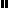 